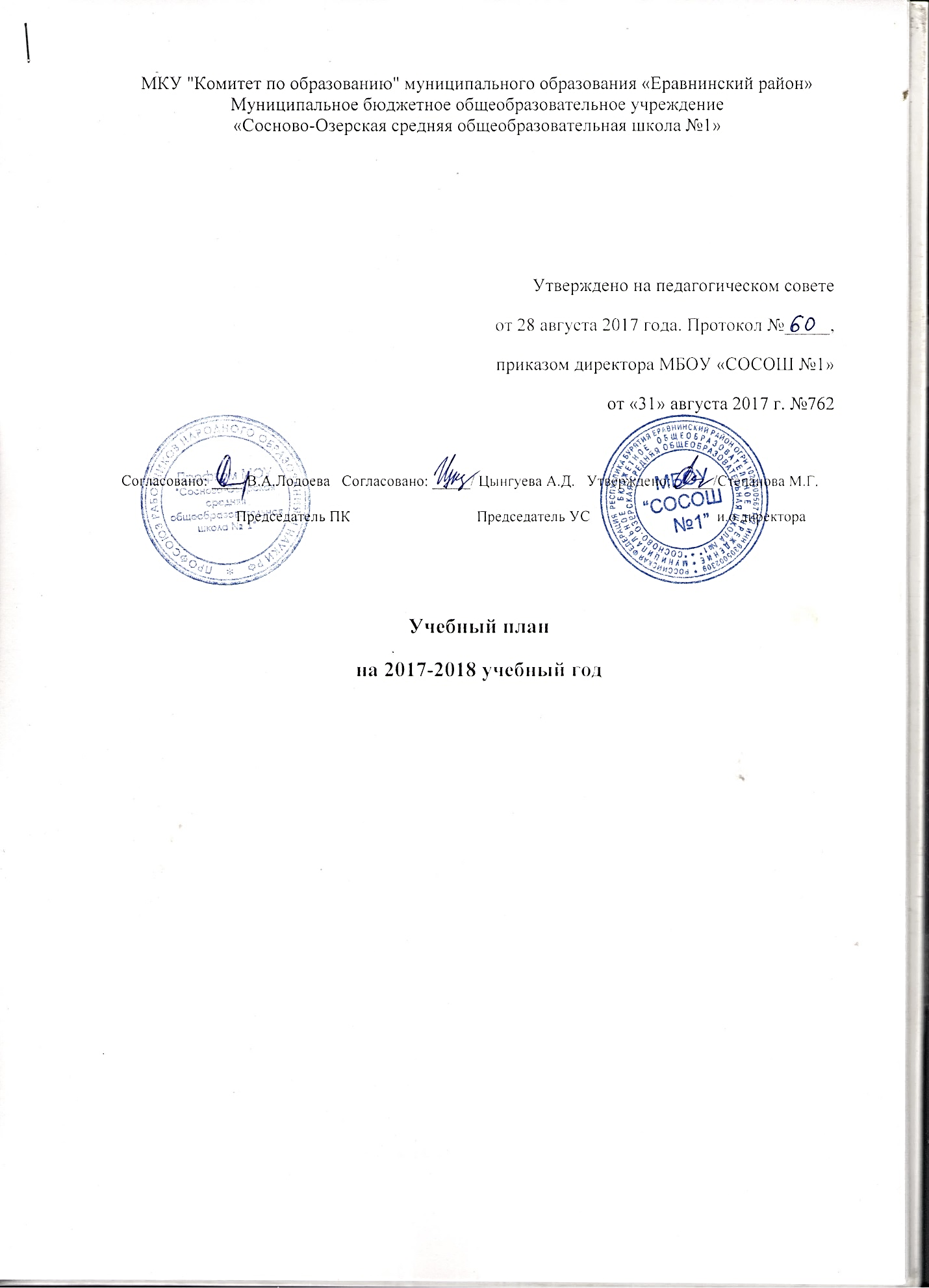 Учебный план начального общего образования МБОУ «СОСОШ №1», реализующего программы начального общего образования в соответствии с требованиями ФГОС НОО на 2017-2018 учебный годУчебный план основного общего образования МБОУ «Сосново-Озерская СОШ №1» на 2017– 2018 учебный год разработан на основе:Федерального закона Российской Федерации от 29 декабря 2012 г. N 273-ФЗ"Об образовании в Российской Федерации";Федерального государственного образовательного стандарта начального общего образования, утвержденный приказом Министерства образования и науки РФ от 06.10.2009 г.№373Приказа Министерства образования и науки РФ от 31.12.2015 года №1576 «О внесении изменений в федеральный государственный образовательный стандарт начального общего образования» Примерной основной образовательной программы начального общего образования, одобренной решением федерального учебно-методического объединения по общему образованию (протокол от 8.04.2015 года №1/15);Приказа Министерства образования и науки Республики Бурятия «Об опубликовании примерных основных образовательных программ начального общего и основного общего образования, и организации преподавания бурятского языка и литературы в общеобразовательных организациях Республики Бурятия в 2015-2016 учебном году» от 26.06.2015 года №02-16/2100.Учебный план МБОУ СОСОШ №1, реализующего образовательную программу начального общего образования, определяет общие рамки отбора учебного материала, формирования перечня результатов образования и организации образовательной деятельности.Учебный план фиксирует максимальный объем учебной нагрузки обучающихся; определяет (регламентирует) перечень учебных предметов, курсов и время, отводимое на их освоение и организацию; распределяет учебные предметы, курсы по классам и учебным годам.Данный учебный план обеспечивает в случаях, предусмотренных законодательством Российской Федерации в сфере образования, возможность обучения на государственных языках республик Российской Федерации и родном (бурятском) языке из числа языков народов Российской Федерации, возможность их изучения, а также устанавливает количество занятий.Учебный план НОО состоит из двух частей: обязательной части и части, формируемой участниками образовательных отношений.Обязательная часть примерного учебного плана определяет состав учебных предметов обязательных предметных областей и учебное время, отводимое на их изучение по классам (годам) обучения. Часть учебного плана, формируемая участниками образовательных отношений, определяет время, отводимое на изучение содержания образования, обеспечивающего реализацию интересов и потребностей обучающихся, их родителей (законных представителей), педагогического коллектива ОУ распределена следующим образом:По 1 часу во 2б, 2в, 3б, 3в классах, по 0,5 часов в 4а, 4б классах межпредметного образовательного модуля «Еравна и я», который направлен на развитие и воспитание духовно-нравственного, патриотического человека, любящего свой родной край.  Для начального общего образования представлены два варианта примерного недельного учебного плана:вариант 3 – для 1б,1в, 2б, 2в, 3б, 3в, 4а, 4б классах, в которых обучение ведется на русском языке, но наряду с ним изучается один из языков народов Российской Федерации- бурятский язык как государственный (второй);вариант 4 – для 1а,2а, 3а классов, в которых обучение ведется на русском языке, но наряду с ним изучается один из языков народов Российской Федерации- бурятский язык и литературное чтение как предмет;При проведении занятий по родному (бурятскому) языку, по иностранному языку осуществляется деление классов на две группы с учетом норм по предельно допустимой наполняемости групп. Режим работы МБОУ «СОСОШ №1» - 5-дневная учебная неделя для 1а,1б,1в классов, 6-дневная учебная неделя для 2а,2б,3а,3б, 4а,4б классов с учетом законодательства Российской Федерации. Продолжительность учебного года основного общего образования составляет 33 недели для 1 классов, 34 недели для 2-4 классов. Максимальное число часов в 1, 2, 3 и 4 классах при 33-34 учебных неделях составляет соответственно 21, 26, 26,5 часов соответственно. Продолжительность урока составляет в 1 классах по 35 минут в 1 четверти, по 40 минут со 2 четверти в 1 классах, 2-4 классах.Предметные областиУчебные предметы, классы1а1б1в2а2б3а3б3в4а4битогоколичество детей28211930301922182828243Обязательная частьРусский язык и литературное чтениеРусский язык244554554544Литературное чтение333233333329 Родной язык и литературное чтение на родном языкебурятский язык как государственный22333 3319бурятский язык 23 38бурятское литературное чтение22 26 Иностранный языкИностранный язык222222214математика и Математика444444444440информатикаобществознание и Окружающий мир222222222220естествознаниеосновы религиозных культур основы религиозных культур 112и светской этикии светской этики112искусствоМузыка 111111111110ИЗО111111111110технологияТехнология111111111110физическая культураФизическая культура222222222220шахматы111111111110ИТОГО21212125242424242625235Часть, формируемая участниками образовательных  отношенийЧасть, формируемая участниками образовательных  отношенийЧасть, формируемая участниками образовательных  отношенийЧасть, формируемая участниками образовательных  отношенийЧасть, формируемая участниками образовательных  отношенийЧасть, формируемая участниками образовательных  отношенийЧасть, формируемая участниками образовательных  отношенийЧасть, формируемая участниками образовательных  отношенийЧасть, формируемая участниками образовательных  отношенийЧасть, формируемая участниками образовательных  отношенийЧасть, формируемая участниками образовательных  отношенийЧасть, формируемая участниками образовательных  отношенийЧасть, формируемая участниками образовательных  отношенийинтегрированный предметный модуль1110,50,54Максимально допустимая аудиторная учебная нагрузка212121262626262626,526,5246